Vzdelávacie úlohy z predmetu Zariadenie závodov -  učebného odboru – obchodná prevádzka – práca pri príprave jedál na 33.týždeň – 12.4.2021-16.4.2021Názov témy:Mlynček na mak a ostatné prídavné zariadeniaZ uvedenej  témy si napíš poznámky do zošita a vypracuj odpovede na nasledujúce otázky.Vymenuj aké prípojné mlynčeky poznáme?Popíš postup mletia maku.Mlynček na mak a ostatné prídavné zariadenia	Prípojné strojčeky sa nasadzujú na univerzálny stroj predného horizontálneho hriadeľčeka, zabezpečia sa a utiahnu skrutkou. Veľkosť a tvar hriadeľčeka i otvoru v nadstavci je štandardný. Pri akejkoľvek manipulácii musí byť stroj v pokoji.	Prípojný mlynček  na mak má hliníkovú kónickú násypku. Mak melieme v mlynčeku napojenom na základný prístroj a to najnižšou rýchlosťou. Mlynček na mak sa nasadzuje na misu šľahača alebo na misu spoločne prevodovou jednotkou. Mlynček na mak po použití starostlivo umyjeme, pretože zvyšky v prístroji rýchlo zhorknú.	Prípojný mlynček na mletie mäsa  je súčasťou univerzálnych kuchynských strojov. Je vybavený troma druhmi rezných doštičiek, ktoré vyberáme a používame podľa toho, akú jemnosť mäsa potrebujeme. Súčasťou je aj ostrý krížový nôž. Mäso pokrájame na menšie kúsky a pretláčame pomocou slimáka cez nôž k reznej doštičke. Vždy musíme skontrolovať správne nasadenie súčiastky na mletie a pritiahneme skrutku, aby nedošlo k úrazu. Mäso pred uložením do mlynčeka musíme starostlivo očistiť, zbaviť všetkej loja a odblaniť ho. Melieme iba čistú svalovinu.	Prípojný mlynček na pasírovanie pasíruje polievky, omáčky, tepelne spracované tuhé potraviny, ako sú strukoviny, ovocie, zelenina, zemiaky, alebo surové mäkké potraviny, ako prezreté ovocie a pod. Na spodnej časti strojčeka je sitko a žľab na prelisované potraviny.	Prípojný mlynček na  strúhanie a rezanie zeleniny, ovocia, strúhanky. Pod ochranný kryt s páčkou na prisúvanie potravín k vlastnému kotúču sa nasadia rozličné dierované kotúče alebo jemné (hrubé) nože.	Prípojný mlynček na mletie kávy a korenia môže byť súčasťou univerzálnych strojov. Je to typ drviaceho mlynčeka, v ktorom sa káva a korenie drvia rotačnými nožmi. Mletie kávy môže prebiehať aj formou drvenia kávových zrniek pomocou oceľových drviacich častí.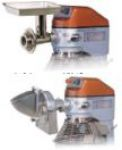 